Fig S3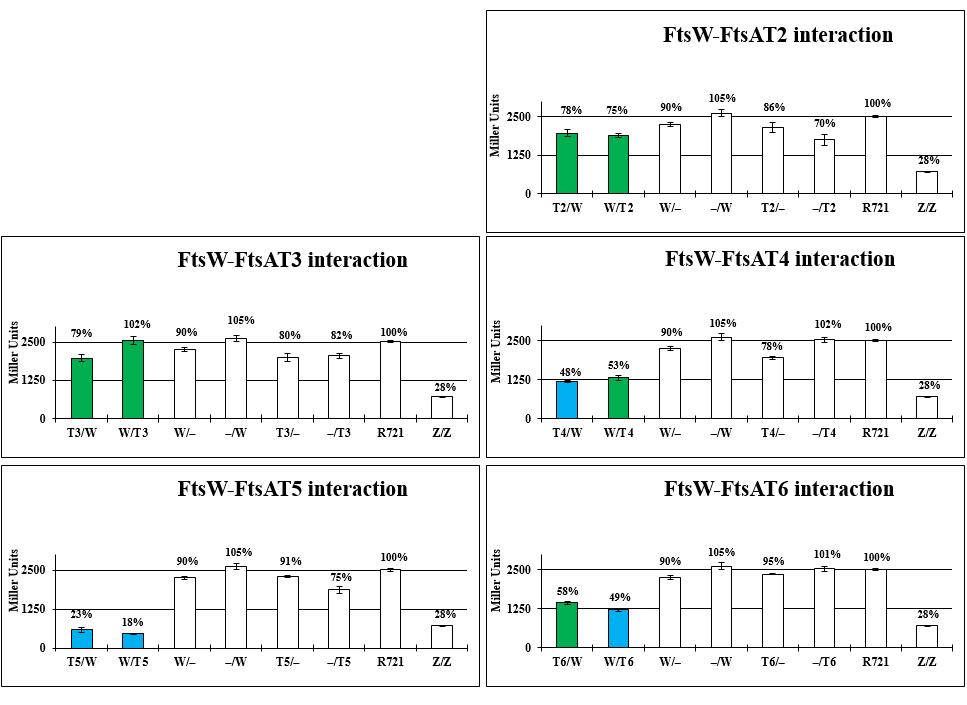 